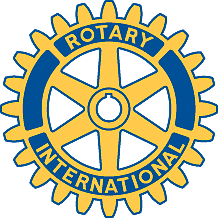 Rotary Club of Carleton Place and Mississippi Mills       Meeting of June 12th, 2017Attendees: Brenda, Al, Bernie, Mike, Teresa, David, Kathy, Ernie, RickOpened with "O Canada, Prayer and Happy Dollars"Chase the Ace - $75.00, Al pulled ticket ending with 166, belonged to Rick - and he pulled the 9 of diamonds from the deck.Change Over Date is changed to July 3rd at Teresa's at 6 p.m.The Womens Fair has a new e-mail address - WomensFairInfo@gmail.comThe Domain Name is LanarkCountyWomensFair.comErnie proposed the we as a club do something spectacular for the 200th Anniversary of Rotary. Have a Dinner/Dance and invite other Rotary Clubs to attend. Ernie said he would investigate and call Jennifer at the Museum.Meeting adjourned